Publicado en Madrid el 03/10/2019 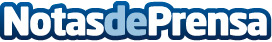 El compuesto de última tecnología de Giti aumenta un 30% el kilometraje de los nuevos neumáticos Combi RoadGiti Tire continúa aplicando el desarrollo de sus compuestos de última tecnología a los neumáticos de camión Combi Road. En los patrones Giti GDR655 + y GDR665 + un novedoso compuesto ha dado lugar a una nueva generación de neumáticos que mejora el kilometraje en un 30% en comparación con los originalesDatos de contacto:Press Corporate Com 910910446Nota de prensa publicada en: https://www.notasdeprensa.es/el-compuesto-de-ultima-tecnologia-de-giti Categorias: Nacional Automovilismo Consumo Industria Automotriz Innovación Tecnológica http://www.notasdeprensa.es